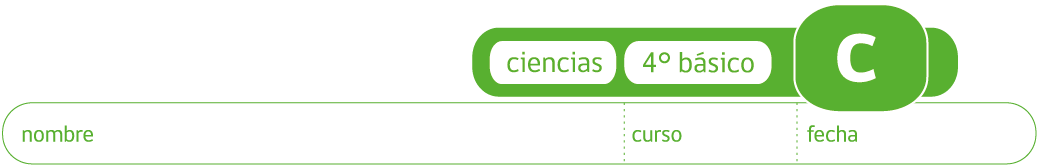 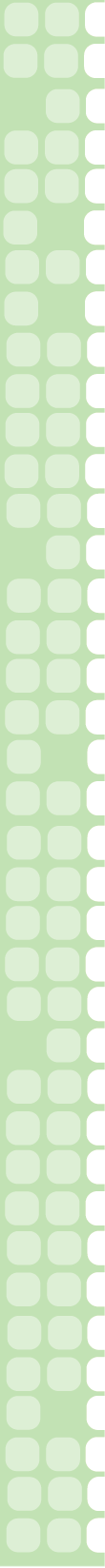 ¿Cómo se mide el volumen de un solido regular?Determinen el volumen de dos cuerpos sólidos de forma regular (un objeto de plumavit y uno de metal), que el profesor les entregará. Sigue el siguiente procedimiento para determinar el volumen de cada uno de ellos: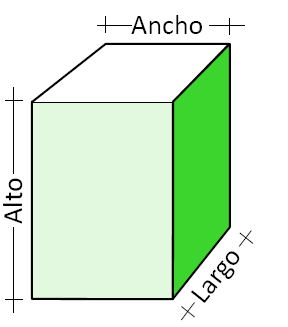 • Midan con una regla el largo, el ancho y el alto de los objetos que les entregó su profesor.• Anoten los resultados en la tabla.• Con la ayuda del profesor multipliquen las medidas tomadas para conocer el volumen de los objetos.• Busquen, en su estuche o en la mochila, dos objetos cuyo volumen puedan medir su utilizando este método.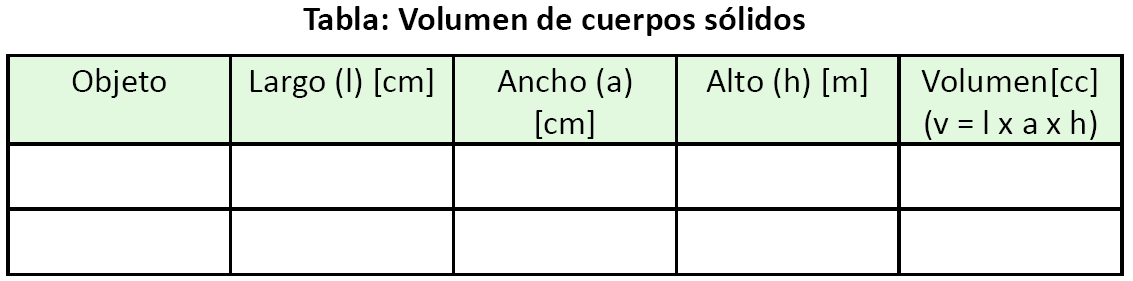 • En su cuaderno, describan cómo (procedimiento) midieron el volumen de estos cuerpos y elaboren una tabla para registrar los datos de sus mediciones.Elaborado por: Mineduc. Módulo didáctico en escuelas rurales multigrado. Adaptado por Currículum en Línea.